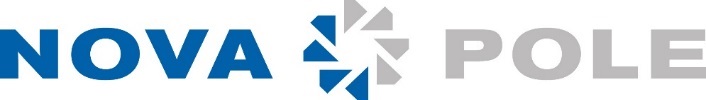 Industries Inc.
64 Ma-te-way Park Drive
Renfrew, ON, Canada
p 613.431.7653  l  f 613.431.7655  l  email:spanesar@novapole.comTo help us better serve you, we have provided you with this helpful request for quote checklist that will allow us provide you an accurate quote in a timely fashion.  
We thank you for in selecting us and look forward to working with you!Optional comments: Please provide any additional description of the pole and job:Don’t know all specs yet? Don’t worry! Send in the form with the information you know and we will get started.
 Please email form electronically to email:spanesar@novapole.com
Thank You for your interest in working with us. Name:Company:Phone:Job Name:Shipping Destination(if known): Quantity of Poles:EPA:Mounting Style:# of fixtures per pole:# of fixtures per pole:# of fixtures per pole:Brackets Required:Additional Bracket Info:Additional Bracket Info:Additional Bracket Info:Finish:Additional Finish Info:Additional Finish Info:Additional Finish Info:Anchor Bolt Size:Anchor Bolt Size:Anchor Bolt Size:Base CoversBase Cover Name:Base Cover Name:Base Cover Name:Job Closing Date:Job Closing Date:Job Closing Date:Job Closing Date: